ИЗВЕШТАЈ О ПРОВЕРИ НА ПЛАГИЈАРИЗАМ
ДОКТОРСКЕ ДИСЕРТАЦИЈЕРЕЗУЛТАТ ПРОВЕРЕ:  ОБРАЗЛОЖЕЊЕ:ПРИЛОЗИ:ИЗВЕШТАЈ ЈЕ ИЗРАЂЕН У ДВА ПРИМЕРКА.УНИВЕРЗИТЕТ У КРАГУЈЕВЦУ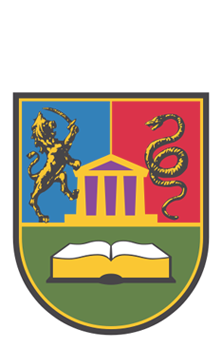 UNIVERSITY OF KRAGUJEVACНАЗИВ ДИСЕРТАЦИЈЕКандидатМенторДатум приспећа дисертације на проверуДатум приспећа дисертације на проверуУПУЋУЈЕ СЕ У ДАЉУ ПРОЦЕДУРУВРАЋА СЕ НА ДОРАДУДатум формирања извештајаИме и презиме, функцијаПотпис